DIMACS Workshop on Social and Collaborative Information Seeking (SCIS)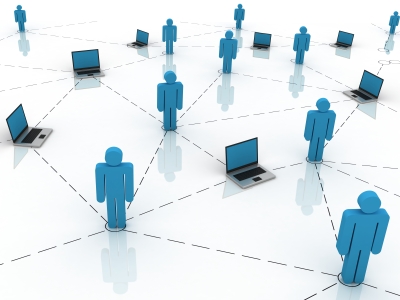 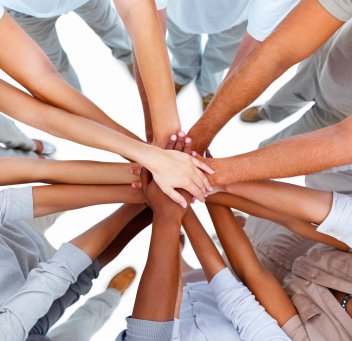 May 14-15, 2015Rutgers University, New Jersey, USAhttp://dimacs.rutgers.edu/Workshops/SCIS/Call for ParticipationIncreasingly, people are utilizing collaboration and sharing technologies to address needs in their work and personal lives. Information plays a key role in today’s world, and many problems require us to use social and collaborative ties to search for and locate information. Examples range from corporate teams doing business intelligence gathering to a couple planning their vacation to a diabetes patient looking for information and support regarding treatment options.The workshop on social and collaborative information seeking (SCIS), sponsored by NSF-sponsored Center for Discrete Mathematics and Theoretical Computer Science (DIMACS), is designed to bring together scholars from a variety of disciplines and backgrounds who are experts and innovators in studying SCIS, with a goal of outlining a “research roadmap” of challenges as an outcome of the workshop. Topics of interest include, but not limited to:Theories and models for SCIS and related areas such as social search and collaborative search;User interfaces, algorithms, and systems for supporting SCIS;SCIS applications and use cases in different domains, such as education, healthcare, office work, and intelligence analysis;Evaluation measures for SCIS systems; andMethodologies for studying SCIS.To participate, please send a short abstract that indicates your interest and/or background relating to SCIS. The abstract should have a title and be no more than 500 words long. It should be submitted as a text/word/pdf file to Chirag Shah (chirags@rutgers.edu) by March 22, 2015.Accepted participants will be notified by March 29, 2015. The early registration deadline for the workshop is May 7, 2015. See http://dimacs.rutgers.edu/Workshops/SCIS/ for details.We also have small funds available to support student participation in this workshop. If you are a student who wants to be considered for this support, please send your current CV in addition to the abstract. The support will include free registration, food, and limited funds to cover part of travel.The workshop will last 1.5 days, with invited short talks, poster/demo session, and breakout groups to chart research agenda and discuss methods in the area of SCIS. Invited guests include distinguished scholars from industry and academia.Workshop organizersChirag Shah, Rutgers UniversityRob Capra, University of North Carolina, Chapel HillPreben Hansen, Stockholm University